Create a Scatter ChartSo, how did we create this scatter chart? The following procedure will help you create a scatter chart. Copy the example worksheet data into a blank worksheet in excel. Select the data that you want to plot in the scatter chart.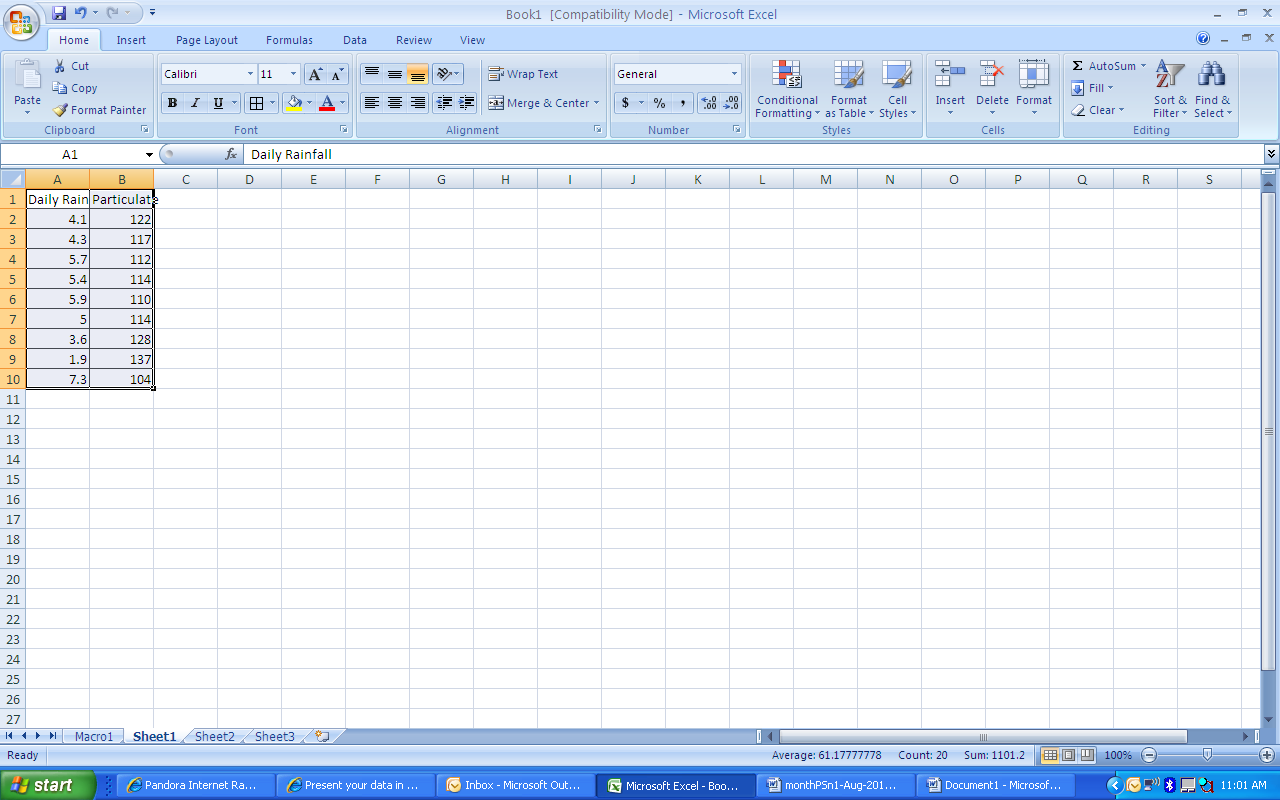  On the Insert tab, in the Charts group click Scatter.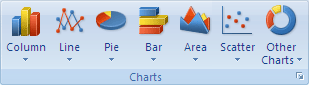 Click Scatter with only Markers.TIP – You can rest the mouse on any chart type to see its name. Click the chart area of the chart.This displays the Chart Tools, adding the Design, Layout, and Format tabs.On the Design tab, in the Chart Styles group, click the chart style you want to use.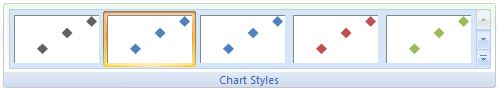 Click the chart title and then type the text that you want.TIP – Pick a descriptive title, such as Particulate Levels in RainfallTo reduce the size of the chart title, right click the title, and then enter the size that you want in the Font Size box in the shortcut menu.TIP – We recommend using size 14.Click the chart area of the chart.On the Layout tab, in the Labels group, click Axis Titles, and then do the following: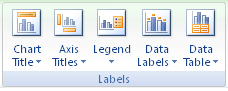 	-To add a horizontal axis title, click Primary Horizontal Axis Title, and then click Title Below Axis.	-To add a vertical axis title, click Primary Vertical Axis Title, and then click the type of vertical axis title that you want.	TIP – I recommend Rotated Title.	-Click each title, type the text that you want, and then press ENTER.TIP – Axis headings are typically the heading at the top of you excel columns.  The first column is your X axis and second column is your Y axis. Click the plot area of the chart, or select Plot Area from a list of chart elements (Layout tab, Current Selection group, Chart Elements box).On the Format tab, in the Shape Styles group, click the More button , and then click the effect that you want to use.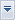  Tip   For our scatter chart, we used the Subtle Effect - Accent 3.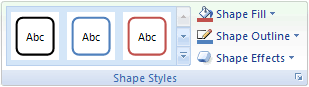 Click the chart area of the chart.On the Format tab, in the Shape Styles group, click the More button , and then click the effect that you want to use. Tip   We typically use the Subtle Effect - Accent 1.If you want to use theme colors different from the default theme that is applied to your workbook, do the following:On the Page Layout tab, in the Themes group, click Themes.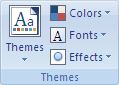 Under Built-in, click the theme that you want to use. Tip   We typically use the Office theme.Add a Trend Line Right click on any data point on the graph.Choose add a linear trend line and click enter.When you are finished call your teacher over to check your graph .Daily RainfallParticulate4.11224.31175.71125.41145.911051143.61281.91377.3104